                        Said                                       Chief Accountant                                            Said.372171@2freemail.com                         Said                                       Chief Accountant                                            Said.372171@2freemail.com Date of birth:       July 24 1983Place of birth:      Cairo, EgyptNationality:          EgyptianMilitary status:    ExemptedMarital status:     MarriedTechno Clim for Import and Export, Morocco ,Casablanca10-2016 : 02-2017Great Local Company Universal Engineering For Home Appliances , Egypt,Cairo06-2009 : 08-2016Global Freight Systems , Egypt,Cairo02-2009 : 06-2009UCMAS Egypt, Egypt,Cairo04-2006 : 12-2008Chartered Accountant Hassan Hikal Office for Accounting and auditing Egypt,Cairo09-2005 : 12-2006Chartered Accountant Office Rizk Wadid & Wadid Rizk Egypt,Cairo           2001-2004About Me & MY ObjectiveDate of birth:       July 24 1983Place of birth:      Cairo, EgyptNationality:          EgyptianMilitary status:    ExemptedMarital status:     MarriedTechno Clim for Import and Export, Morocco ,Casablanca10-2016 : 02-2017Great Local Company Universal Engineering For Home Appliances , Egypt,Cairo06-2009 : 08-2016Global Freight Systems , Egypt,Cairo02-2009 : 06-2009UCMAS Egypt, Egypt,Cairo04-2006 : 12-2008Chartered Accountant Hassan Hikal Office for Accounting and auditing Egypt,Cairo09-2005 : 12-2006Chartered Accountant Office Rizk Wadid & Wadid Rizk Egypt,Cairo           2001-2004I Am Working As Chief Accountant and senior Accountant . i have 12 Years experience with 8 years of experience in financial management ,Retail and Home Appliance manufacture in a great local company in Egyption Named Universal Engineering For Home Appliances and i leave it to join another Company  in Morocco  .i join a Company for Import And Export there .and i had to leave my work for Political problems between our two countries, i Had started my career As Auditor with Certified Public Accountant .I spent 2 years as A trainee and more than one year As A worker Auditor before i join my first position As a senior Accountant in Ucmas Egypt that i spend 2 years and half in it  .My opjective is I looking forward to completing my MBA studies because i had to stopped it for some reasons. My job as a professional is providing financial information to management by researching and analyzing accounting data; to gain experience at your company, using my analytical skills and commitment to perform quality work. Seeking a challenging position in your company where I can enhance my skills and experienceI Am Working As Chief Accountant and senior Accountant . i have 12 Years experience with 8 years of experience in financial management ,Retail and Home Appliance manufacture in a great local company in Egyption Named Universal Engineering For Home Appliances and i leave it to join another Company  in Morocco  .i join a Company for Import And Export there .and i had to leave my work for Political problems between our two countries, i Had started my career As Auditor with Certified Public Accountant .I spent 2 years as A trainee and more than one year As A worker Auditor before i join my first position As a senior Accountant in Ucmas Egypt that i spend 2 years and half in it  .My opjective is I looking forward to completing my MBA studies because i had to stopped it for some reasons. My job as a professional is providing financial information to management by researching and analyzing accounting data; to gain experience at your company, using my analytical skills and commitment to perform quality work. Seeking a challenging position in your company where I can enhance my skills and experienceDate of birth:       July 24 1983Place of birth:      Cairo, EgyptNationality:          EgyptianMilitary status:    ExemptedMarital status:     MarriedTechno Clim for Import and Export, Morocco ,Casablanca10-2016 : 02-2017Great Local Company Universal Engineering For Home Appliances , Egypt,Cairo06-2009 : 08-2016Global Freight Systems , Egypt,Cairo02-2009 : 06-2009UCMAS Egypt, Egypt,Cairo04-2006 : 12-2008Chartered Accountant Hassan Hikal Office for Accounting and auditing Egypt,Cairo09-2005 : 12-2006Chartered Accountant Office Rizk Wadid & Wadid Rizk Egypt,Cairo           2001-2004Work experienceDate of birth:       July 24 1983Place of birth:      Cairo, EgyptNationality:          EgyptianMilitary status:    ExemptedMarital status:     MarriedTechno Clim for Import and Export, Morocco ,Casablanca10-2016 : 02-2017Great Local Company Universal Engineering For Home Appliances , Egypt,Cairo06-2009 : 08-2016Global Freight Systems , Egypt,Cairo02-2009 : 06-2009UCMAS Egypt, Egypt,Cairo04-2006 : 12-2008Chartered Accountant Hassan Hikal Office for Accounting and auditing Egypt,Cairo09-2005 : 12-2006Chartered Accountant Office Rizk Wadid & Wadid Rizk Egypt,Cairo           2001-2004Chief Accountant   A description of my job role and achievements goes here.Manage all-important process and all contracts with our suppliers in China and Egypt and Europe.Manage all financial process for the import.Manage the treasury and banking Full cash.Manage the expenses.Manage the invoices and sales and distribution or sales locally.Manage the collection process. Manage taxes and customEnsures smoothly audits required by the local tax authoritiesManage receivables account and payables accounts.Manage local suppliers and international. Manage payroll.Manage stock house and inventory.Manage Documentary Credits.Manage the journal entry and all financial statements.Prepare the financial analysis for the company. Manage cost account processResponsible for the monthly closuresPrepares an annual statementPrepares the assignments of accounting documents and on accrued baOrganize financial audits for the legal entityResponsible to coordinate with local banksResponsible for the banking transactions on siteEnsures and monitor all corporate structures, laws and legal requirements as they are needed for each country and legal entityPrepares budget application, monitoring, controlling & reportingResponsible for analyzing and reviews on monthly reportsEnsure accuracy of document flow, signature competency and other applicable guidelinesEnsures liquidity planning for the entitySenior Accountant (Supervisor)A description of my job role and achievements goes here.Supervise the accounting process & information accuracy.Monthly and yearly closing performing taking into consideration the adjustments, balances confirmation & functional external audit. Prepare cost center by analyzes costing per product and its effect on Profit and Loss Accounts, controlling inventory.Prepare and compiling monthly financial statements, expenditure analysis, and a budget control to ensure transparency within departments.Manage payments, monitor other expenditures, and report major variances.Assess financial reporting systems, accounting, procedures and investment activities and make recommendations for changes to procedures.Supervise on the branches, fairs, Upper Egypt, Delta, Chanel and saynay, employed receivable, End user customers. Accounting receivable Supervisor.Supervise the Invoicing, Manage consumer statements. Handle the accountant by SAP program, Handling balances and transactions on SAP program, preparing journal on SAP.Control on customer’s commissions and discounts.Handle consignment accounts.Manage other affiliate accounts in the group of universal company's group. Share in and preparing financial analyze of the company.Monitor and analyze monthly operating results against budget with supporting Schedules and presenting findings and recommendations to the top management.Share in preparing financial statement. Manage tax dealing.Credit Control.Responsible for analyzing and reviews on monthly reportsEnsure accuracy of document flow, signature competency and other applicable guidelinesGives support to head of market controlling while preparing budgeting and forecastingPrepares the monthly tax reportInventory adjustmentsChief AccountantA description of my job role and achievements goes here.Prepare financial statement, journal entries, income Statement, cash flow and the full package in general accounting.Manage shipment accounts and Handling it with Freight delegates.Cash handle and deposits of staff as well as regular spot checks on cashier tills.Monitor and analyze monthly operating results against budget with supporting Schedules and presenting findings and recommendations to the top management.Manage cost control, accounts receivable, banking and other related tasks.Manage Daily sales reports as well as monthly and yearly reporting within deadlines, Invoicing, Manage consumer statements and handling the contracts between company and customer.Maintain local banking relationships including negotiating facilities agreements and ensuring that such activities were carry out with planned period and in context with general financial plans, targets and interest.Manage branches accounts in airports and ports and auditing.Responsible for tax dealingShare in financial analyze of the company.Share in preparing payroll for all company employed.Senior Accountant And Assistant Financial ManagerA description of my job role and achievements goes here.Prepare financial statement, journal entries, income Statement, cash flow and the full package in general accounting.Cash Control and deposits of staff as well as regular spot checks on cashier tills.Monitor and analyze monthly operating results against budget with supporting Schedules and presenting findings and recommendations to the top management.Manage cost control, accounts receivable, banking and other related tasks.Daily sales reports as well as monthly and yearly reporting within deadlines, Invoicing, Manage consumer statements and handling the contracts between branches and franchise. Handle balances and transactions with the head office in Malaysia.Manage branches balances and transactions in Egypt and Middle East also, Handling balances and transactions with the head office in Malaysia and handling the contracts between branches and franchise.Maintain local banking relationships including negotiating facilities agreements and ensuring that such activities were carried out with planned period and in context with general financial plans, targets and interest.Manage tax dealing and auditing the branches and franchise.Share in financial analyze of the company.Share in prepare payroll for all company employed.AuditorA description of my job role and achievements goes here.Prepare draft audit reports expressing objective opinion about adequacy and effectiveness of the system of internal control within which audit activities were carry out.Prepare general journal, Preparing American journal.Prepare American journal, preparing trial balance.Prepare the closing entries.Share in preparing balance sheet, Establishing sheets on Excel for all kinds of accounts Responsible for tax dealingShare auditing accounts companies and firms.Share design an accounting system for services institution&internal controlling system TRAINING         Trainee Auditor at Chartered Accountant office Rizk Wadid & Wadid Rizk, Nasr City, Cairo, Egypt, from 2001 up till2004.Audit the firm’s accounts & their entry.Record the transaction in the general ledger  & in the analysis journal Share in preparing balance sheet & tax returnsChief Accountant   A description of my job role and achievements goes here.Manage all-important process and all contracts with our suppliers in China and Egypt and Europe.Manage all financial process for the import.Manage the treasury and banking Full cash.Manage the expenses.Manage the invoices and sales and distribution or sales locally.Manage the collection process. Manage taxes and customEnsures smoothly audits required by the local tax authoritiesManage receivables account and payables accounts.Manage local suppliers and international. Manage payroll.Manage stock house and inventory.Manage Documentary Credits.Manage the journal entry and all financial statements.Prepare the financial analysis for the company. Manage cost account processResponsible for the monthly closuresPrepares an annual statementPrepares the assignments of accounting documents and on accrued baOrganize financial audits for the legal entityResponsible to coordinate with local banksResponsible for the banking transactions on siteEnsures and monitor all corporate structures, laws and legal requirements as they are needed for each country and legal entityPrepares budget application, monitoring, controlling & reportingResponsible for analyzing and reviews on monthly reportsEnsure accuracy of document flow, signature competency and other applicable guidelinesEnsures liquidity planning for the entitySenior Accountant (Supervisor)A description of my job role and achievements goes here.Supervise the accounting process & information accuracy.Monthly and yearly closing performing taking into consideration the adjustments, balances confirmation & functional external audit. Prepare cost center by analyzes costing per product and its effect on Profit and Loss Accounts, controlling inventory.Prepare and compiling monthly financial statements, expenditure analysis, and a budget control to ensure transparency within departments.Manage payments, monitor other expenditures, and report major variances.Assess financial reporting systems, accounting, procedures and investment activities and make recommendations for changes to procedures.Supervise on the branches, fairs, Upper Egypt, Delta, Chanel and saynay, employed receivable, End user customers. Accounting receivable Supervisor.Supervise the Invoicing, Manage consumer statements. Handle the accountant by SAP program, Handling balances and transactions on SAP program, preparing journal on SAP.Control on customer’s commissions and discounts.Handle consignment accounts.Manage other affiliate accounts in the group of universal company's group. Share in and preparing financial analyze of the company.Monitor and analyze monthly operating results against budget with supporting Schedules and presenting findings and recommendations to the top management.Share in preparing financial statement. Manage tax dealing.Credit Control.Responsible for analyzing and reviews on monthly reportsEnsure accuracy of document flow, signature competency and other applicable guidelinesGives support to head of market controlling while preparing budgeting and forecastingPrepares the monthly tax reportInventory adjustmentsChief AccountantA description of my job role and achievements goes here.Prepare financial statement, journal entries, income Statement, cash flow and the full package in general accounting.Manage shipment accounts and Handling it with Freight delegates.Cash handle and deposits of staff as well as regular spot checks on cashier tills.Monitor and analyze monthly operating results against budget with supporting Schedules and presenting findings and recommendations to the top management.Manage cost control, accounts receivable, banking and other related tasks.Manage Daily sales reports as well as monthly and yearly reporting within deadlines, Invoicing, Manage consumer statements and handling the contracts between company and customer.Maintain local banking relationships including negotiating facilities agreements and ensuring that such activities were carry out with planned period and in context with general financial plans, targets and interest.Manage branches accounts in airports and ports and auditing.Responsible for tax dealingShare in financial analyze of the company.Share in preparing payroll for all company employed.Senior Accountant And Assistant Financial ManagerA description of my job role and achievements goes here.Prepare financial statement, journal entries, income Statement, cash flow and the full package in general accounting.Cash Control and deposits of staff as well as regular spot checks on cashier tills.Monitor and analyze monthly operating results against budget with supporting Schedules and presenting findings and recommendations to the top management.Manage cost control, accounts receivable, banking and other related tasks.Daily sales reports as well as monthly and yearly reporting within deadlines, Invoicing, Manage consumer statements and handling the contracts between branches and franchise. Handle balances and transactions with the head office in Malaysia.Manage branches balances and transactions in Egypt and Middle East also, Handling balances and transactions with the head office in Malaysia and handling the contracts between branches and franchise.Maintain local banking relationships including negotiating facilities agreements and ensuring that such activities were carried out with planned period and in context with general financial plans, targets and interest.Manage tax dealing and auditing the branches and franchise.Share in financial analyze of the company.Share in prepare payroll for all company employed.AuditorA description of my job role and achievements goes here.Prepare draft audit reports expressing objective opinion about adequacy and effectiveness of the system of internal control within which audit activities were carry out.Prepare general journal, Preparing American journal.Prepare American journal, preparing trial balance.Prepare the closing entries.Share in preparing balance sheet, Establishing sheets on Excel for all kinds of accounts Responsible for tax dealingShare auditing accounts companies and firms.Share design an accounting system for services institution&internal controlling system TRAINING         Trainee Auditor at Chartered Accountant office Rizk Wadid & Wadid Rizk, Nasr City, Cairo, Egypt, from 2001 up till2004.Audit the firm’s accounts & their entry.Record the transaction in the general ledger  & in the analysis journal Share in preparing balance sheet & tax returnsDate of birth:       July 24 1983Place of birth:      Cairo, EgyptNationality:          EgyptianMilitary status:    ExemptedMarital status:     MarriedTechno Clim for Import and Export, Morocco ,Casablanca10-2016 : 02-2017Great Local Company Universal Engineering For Home Appliances , Egypt,Cairo06-2009 : 08-2016Global Freight Systems , Egypt,Cairo02-2009 : 06-2009UCMAS Egypt, Egypt,Cairo04-2006 : 12-2008Chartered Accountant Hassan Hikal Office for Accounting and auditing Egypt,Cairo09-2005 : 12-2006Chartered Accountant Office Rizk Wadid & Wadid Rizk Egypt,Cairo           2001-2004EducationDate of birth:       July 24 1983Place of birth:      Cairo, EgyptNationality:          EgyptianMilitary status:    ExemptedMarital status:     MarriedTechno Clim for Import and Export, Morocco ,Casablanca10-2016 : 02-2017Great Local Company Universal Engineering For Home Appliances , Egypt,Cairo06-2009 : 08-2016Global Freight Systems , Egypt,Cairo02-2009 : 06-2009UCMAS Egypt, Egypt,Cairo04-2006 : 12-2008Chartered Accountant Hassan Hikal Office for Accounting and auditing Egypt,Cairo09-2005 : 12-2006Chartered Accountant Office Rizk Wadid & Wadid Rizk Egypt,Cairo           2001-2004Bachelor of Commerce, 2001-2005Ain Shams University, Egypt , CairoMajor:         AccountingA Score :    669.5/960 (Good Degree)  	Language Course , 2002-2004Military Institute of learning Language, Egypt , Cairo Course: English Good Knowledge of English writing :     Advancespeaking : AdvanceMicrofofte Course , 2005Arab Contractors Computer centerCourse: EXCEL & ACCESS COURSESSAP Accounting User  Course , 2009Cis Company Good Knowledge of SAP ProgramBachelor of Commerce, 2001-2005Ain Shams University, Egypt , CairoMajor:         AccountingA Score :    669.5/960 (Good Degree)  	Language Course , 2002-2004Military Institute of learning Language, Egypt , Cairo Course: English Good Knowledge of English writing :     Advancespeaking : AdvanceMicrofofte Course , 2005Arab Contractors Computer centerCourse: EXCEL & ACCESS COURSESSAP Accounting User  Course , 2009Cis Company Good Knowledge of SAP ProgramDate of birth:       July 24 1983Place of birth:      Cairo, EgyptNationality:          EgyptianMilitary status:    ExemptedMarital status:     MarriedTechno Clim for Import and Export, Morocco ,Casablanca10-2016 : 02-2017Great Local Company Universal Engineering For Home Appliances , Egypt,Cairo06-2009 : 08-2016Global Freight Systems , Egypt,Cairo02-2009 : 06-2009UCMAS Egypt, Egypt,Cairo04-2006 : 12-2008Chartered Accountant Hassan Hikal Office for Accounting and auditing Egypt,Cairo09-2005 : 12-2006Chartered Accountant Office Rizk Wadid & Wadid Rizk Egypt,Cairo           2001-2004Skills Date of birth:       July 24 1983Place of birth:      Cairo, EgyptNationality:          EgyptianMilitary status:    ExemptedMarital status:     MarriedTechno Clim for Import and Export, Morocco ,Casablanca10-2016 : 02-2017Great Local Company Universal Engineering For Home Appliances , Egypt,Cairo06-2009 : 08-2016Global Freight Systems , Egypt,Cairo02-2009 : 06-2009UCMAS Egypt, Egypt,Cairo04-2006 : 12-2008Chartered Accountant Hassan Hikal Office for Accounting and auditing Egypt,Cairo09-2005 : 12-2006Chartered Accountant Office Rizk Wadid & Wadid Rizk Egypt,Cairo           2001-2004Microsoft Office (EXCEL & ACCESS & Power Point &Aout Loook & Word) advanced SAP Accounting - advancedMicrosoft Office (EXCEL & ACCESS & Power Point &Aout Loook & Word) advanced SAP Accounting - advancedDate of birth:       July 24 1983Place of birth:      Cairo, EgyptNationality:          EgyptianMilitary status:    ExemptedMarital status:     MarriedTechno Clim for Import and Export, Morocco ,Casablanca10-2016 : 02-2017Great Local Company Universal Engineering For Home Appliances , Egypt,Cairo06-2009 : 08-2016Global Freight Systems , Egypt,Cairo02-2009 : 06-2009UCMAS Egypt, Egypt,Cairo04-2006 : 12-2008Chartered Accountant Hassan Hikal Office for Accounting and auditing Egypt,Cairo09-2005 : 12-2006Chartered Accountant Office Rizk Wadid & Wadid Rizk Egypt,Cairo           2001-2004QualificationsDate of birth:       July 24 1983Place of birth:      Cairo, EgyptNationality:          EgyptianMilitary status:    ExemptedMarital status:     MarriedTechno Clim for Import and Export, Morocco ,Casablanca10-2016 : 02-2017Great Local Company Universal Engineering For Home Appliances , Egypt,Cairo06-2009 : 08-2016Global Freight Systems , Egypt,Cairo02-2009 : 06-2009UCMAS Egypt, Egypt,Cairo04-2006 : 12-2008Chartered Accountant Hassan Hikal Office for Accounting and auditing Egypt,Cairo09-2005 : 12-2006Chartered Accountant Office Rizk Wadid & Wadid Rizk Egypt,Cairo           2001-2004Accounting, Reporting Skills, Attention to Detail, Deadline-Oriented, Reporting Research  Results, Confidentiality, Time Management, Data Entry Management, and General Math Skills, Accounting,General Ledger,Auditing,Financial Reporting,Fixed Assets,,Journal Entries,Financial Statements,InternalControls, Tax,Accounts Payable,Accounts Receivable,Income Tax,Financial Analysis,Financial Accounting,External Audit,Accruals,Cash Flow,Payroll,Cost Accounting,Tax Preparation,Bank Reconciliation,Invoicing,Sales Tax,Tax Accounting,Financial Audits,Finance,Variance Analysis,Management,Analytical Skills,Internal Audit,Budgeting,Account Reconciliation,Forecasting,Credit Analysis,Credit Control.Excellent communication and leadership skills. Confidence. Team working qualitiesREFERENCES FURNISHED UPON REQUESTAccounting, Reporting Skills, Attention to Detail, Deadline-Oriented, Reporting Research  Results, Confidentiality, Time Management, Data Entry Management, and General Math Skills, Accounting,General Ledger,Auditing,Financial Reporting,Fixed Assets,,Journal Entries,Financial Statements,InternalControls, Tax,Accounts Payable,Accounts Receivable,Income Tax,Financial Analysis,Financial Accounting,External Audit,Accruals,Cash Flow,Payroll,Cost Accounting,Tax Preparation,Bank Reconciliation,Invoicing,Sales Tax,Tax Accounting,Financial Audits,Finance,Variance Analysis,Management,Analytical Skills,Internal Audit,Budgeting,Account Reconciliation,Forecasting,Credit Analysis,Credit Control.Excellent communication and leadership skills. Confidence. Team working qualitiesREFERENCES FURNISHED UPON REQUEST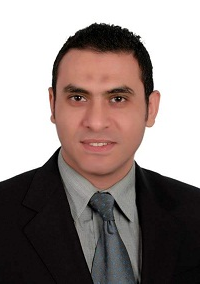 